GNG 2501Manuel d’utilisation et de produit pour le projet de conceptionDÉFILEMENT ACCESSIBLESoumis par:MOUSE INC – FB6 Rosemarie Asselin, 300269029Youssef Lahlou, 300258381Alpha Diakité, 300084600Viviane Ambamany,8437079Aliou Wade, 300042017Birahim Fall, 30008821710 avril 2022Université d’OttawaTable des matièresTable des matières	iiListe de figures	ivListe de tableaux	vListe d’acronymes et glossaire	vi1	Introduction	12	Aperçu	23	Pour commencer(Birahim)	33.1	Considérations pour la configuration(Birahim)	33.2	Considérations pour l’accès des utilisateurs(Birahim)	33.3	Accéder/installation du système(Aliou)	43.4	Organisation du système & navigation(Aliou)	43.5	Quitter le système(Aliou)	44	Utiliser le système(Aliou)	44.1	<Fonction/Caractéristique donnée>(Aliou)	55	Dépannage & assistance (Youssef)	55.1	Messages ou comportements d’erreur(Youssef)	55.2	Considérations spéciales(Youssef)	Error! Bookmark not defined.5.3	Entretien(Youssef)	65.4	Assistance(Youssef)	66	Documentation du produit (Alpha)	66.1	Composantes mécaniques(Viviane)	116.1.1	NDM (Nomenclature des Matériaux) (Viviane)	126.1.2	Liste d’équipements(Viviane)	136.1.3	Instructions(Viviane)	146.2	Composantes électriques (Viviane)	156.2.1	NDM (Nomenclature des Matériaux)	176.2.2	Liste d’équipements(Viviane)	186.2.3	Instructions(Viviane)	186.3	Composantes logicielles(Viviane)	196.3.1	NDM (Nomenclature des Matériaux) (Viviane)	196.3.2	Liste d’équipements (Viviane)	196.3.3	Instructions(Viviane)	236.4	Essais & validation (Alpha)	237	Conclusions et recommandations pour les travaux futurs (Alpha)	278	Bibliographie	28APPENDICES	299	APPENDICE I: Fichiers de conception (Alpha)	2910	APPENDICE II: Autres Appendices	30Liste de figuresFigure 1 | Prototype final	2Figure 2: Foot mouse & Head Mouse	7Figure 3: Première partie du code Arduino	8Figure 4: Deuxième partie du code Arduino	8Figure 5: Troisième partie du code Arduino	Error! Bookmark not defined.Figure 6: Premier prototype	9Figure 7: Emplacement des composantes du dispositif	9Figure 8: Première phase du deuxième prototype	12Figure 9: Concept choisi et amélioré	11Figure 10: Essais du premier prototype	25Figure 11: Circuit de base fait avec TinkerCad	25Figure 12: Circuit Physique du dispositif	26Liste de tableauxTable 1. Acronymes	viTable 2. Glossaire	viTable 3. Documents référencés	29.Liste d’acronymes et glossaire Table 1. AcronymesTable 2. GlossaireIntroductionCe travail consiste en un guide d’utilisation au produit conçu par l’équipe FB6 dans le cadre du cours GNG 2501. Ce produit consiste en un dispositif mains libres remplaçant complètement ou partiellement les fonctionnalités d’une souris d’ordinateur. Dans le présent document, la configuration du système et son utilisation seront clairement expliquées. La fabrication du produit sera par la suite documentée depuis le début de sa conception jusqu’au résultat final. Finalement, chaque composante du produit sera explicitement détaillée quant à sa conception et sa fabrication. L’objectif de ce manuel d’utilisation et de produit (MUP) fournit les informations nécessaires aux utilisateurs cibles, le grand public, pour utiliser efficacement le Foot Mouse (FM) de Mouse Inc et pour la documentation du prototype.Aperçu Un dispositif a été conçu pour les personnes souffrant de douleurs chroniques aux membres supérieurs. Ces personnes peuvent passer plusieurs heures consécutives devant un écran d’ordinateur à utiliser une souris. Les mouvements répétitifs réalisés lors de l’utilisation d’une souris peuvent causer des douleurs incurables aux mains et aux bras. C’est pour cette raison que l’équipe FB6 avait la tâche de concevoir un produit permettant à ces personnes de pouvoir travailler à l’ordinateur dans le confort. Principalement, le dispositif devait être mains libres. Il devait être alimenté d’un câble USB, et devait reproduire les fonctions qu’une souris permet, soit les clics et le défilement d’une page. Le déplacement du curseur pouvait optionnellement être intégré au produit.   Notre produit se démarque des autres par sa polyvalence et son inventivité. Toutes les fonctionnalités de la souris se retrouvent dans le produit donc l’utilisation de celle-ci n’est plus nécessaire. Il est tout de même possible de combiner la souris avec le dispositif si l’utilisateur désire répartir le contrôle entre les pieds et les mains. De plus, le dispositif est intuitif à utiliser, peu d’adaptation est nécessaire pour l’utilisation du produit.  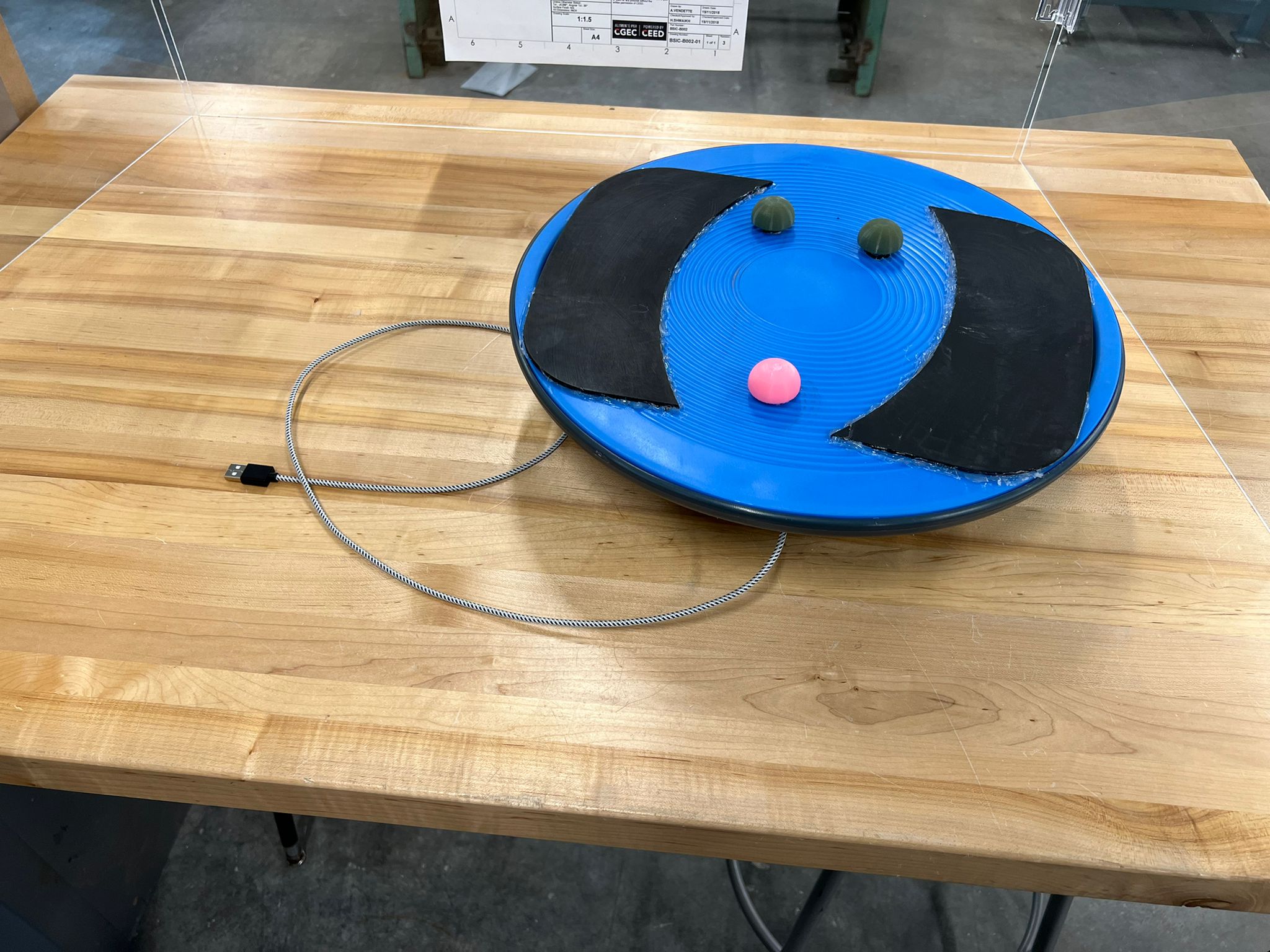 Figure 1 | Prototype finalLes principales fonctionnalités du produit sont les clics droit et gauche, le défilement d’une page ainsi que le déplacement du curseur. Le système est construit à l’aide d’une plaque d’équilibre fait de plastique. Les boutons sont également recouverts de plastique. À l’intérieur de la demi-sphère se trouve un circuit arduino muni d’un accéléromètre et d’un gyroscope. Le tout est relié d’un câble USB à l’ordinateur. L’accès d’utilisateur est principalement par les boutons et par l’inclinaison de la demi-sphère. Pour commencerPour ce produit l’idée de base était de compter sur l’équilibre du corps humain spécialement les jambes afin de reproduire les mouvements du curseur et du scroll.Le système dispose donc d’une plateforme servant de réceptacle pour les pieds et d’un quart de sphère en dessous permettant l’inclinaison et le balancement de celui-ci.L’'utilisateur donc n’aurai qu’à poser ses pieds sur cette planche, Puis pour déplacer le curseur de la souris, n’aurai qu’a incliner simplement la plateforme vers la direction souhaitée.  Ainsi Plus la plateforme s'incline, plus la souris se déplace, et plus rapide seront ces mouvements, plus vite le déplacement se fera. Ce système fera aussi la gestion du scroll.Ainsi nous retrouveront sur cette plateforme en haut 2 boutons qui feront office de clique droit et clique gauche, puis un bouton central qui permettra de changer du scroll vers le curseur.Considérations pour la configurationIci une simple configuration a été utilisé pour la réalisation du prototype final.Juste un accéléromètre, un Arduino et quelques combinaisons de circuit et d’impression ont été 	 	suffisante.La seule configuration nécessaire que l’utilisateur aurai besoin de faire serai d’ajuster la sensibilité de celui-ci afin de lui permettre un control optimale. Cette configuration est facilement réalisable cependant elle ne peut se faire que dans l’application Arduino présentement. L'idée prochaine était de développer une interface permettant à l’utilisateur de réaliser avec aisance cette 	procédure.Au-delà de tout cela, le produit ne nécessite aucune autre intervention et est automatiquement opérationnel dès qu’il est branché.Considérations pour l’accès des utilisateursLe produit a d’abord été inventé pour les personnes ayant des restrictions lors de l’utilisation manuelle d’une souris d’ordinateur. Le produit est toutefois accessible au grand public, soit à toutes les personnes voulant remplacer complètement ou partiellement la souris d’ordinateur. Ce produit n’est pas recommandé aux personnes souffrant de douleurs ou d’un handicap aux membres inférieurs. Accéder/installation du systèmeD’abord, il est important de placer le dispositif au sol. La surface sur laquelle le dispositif repose doit être plane. L’accès au système se fait en branchant le câble USB, sortant de la demi-sphère, à un port USB de l’ordinateur sur lequel le produit aura le contrôle. Le dispositif se connectera automatiquement à l’ordinateur. Le cas échéant, il devra être connecté manuellement à partir des réglages de l’ordinateur.Organisation du système & navigationLe système est composé:D'une partie électronique:Elle est essentiellement un circuit électrique avec un Arduino Leonardo connecté à un gyroscope/accéléromètre et des boutons. Le circuit prend comme entrée les mouvements ou cliques et effectue un clic droit ou gauche, un défilement de la page ou un déplacement du curseurDu dispositif ou la plateforme:Il contient tout le bagage électronique et est l’outil sur lequel l’utilisateur reposera ses pieds pour effectuer les différentes opérations voulues.Quitter le systèmeLe câble USB doit être éjecté de l’ordinateur, le cas échéant, à partir des réglages. Le câble peut donc être débrancher de l’ordinateur. Il est recommandé de ranger le produit dans un endroit sécuritaire lorsqu’il n’est pas utilisé afin de ne pas l’endommager. Utiliser le systèmeLes sous-sections suivantes fournissent des instructions détaillées, étape par étape, sur la façon d'utiliser les diverses fonctions ou caractéristiques du Foot Mouse:Les clics (clic droit ou clic gauche): Pour effectuer les clics droit et gauche, il faut appuyer sur le bouton noir situé du côté intérieur du pieds respectif.La navigation avec le curseur: Le déplacement du curseur dépend de l’angle d’inclinaison la plateforme sur chaque direction.Le défilement:Le défilement de l’écran dépend de la vitesse d’inclinaison de la plateforme en avant ou en arrière des pieds de l’utilisateur. Le changement entre le défilement et la navigation avec le curseur:Pour changer entre le mode “défilement” et le mode “navigation”, il faut cliquer sur le bouton rouge situé en bas des deux boutons noirs.Démonstration Vous pouvez voir la démonstration des différentes fonctionnalités du système dans la vidéo ci-dessous. Une période d’apprentissage et d’adaptation à la sensibilité des boutons, du défilement, et du curseur sera nécessaire.https://youtu.be/cYRDg2CSVAkDépannage & assistance En cas d’erreur ou de mal fonctionnement, veuillez-suivre les étapes suivantes:1) - Tout d’abord essayer de débrancher puis de rebrancher l’alimentation USB et tester si cela a améliorer les choses.2) - Si cela n’est pas suffisant il va falloir, ouvrir le couvercle de la plateforme: En le retournant, vous allez pouvoir voir plusieurs petites dents qui lient le haut de la plateforme avec le reste. Armez-vous d’une clé par exemple et poussez avec, les dents et tirez-en même temps la plateforme dans le sens opposé afin de réussir à débloquer les dents et donc à ouvrir la plateforme.    - Ensuite, une fois à l’intérieur, vérifier que le câble est bien branché, puis vérifier que toutes les vis sont bien vissées. Dans le cas contraire, revisser-les mais doucement afin de ne pas endommager le matériel électronique.3) - Si cela ne fonctionne toujours pas, veuillez-nous contactez aux coordonnées suivantes : Tel :6132633240 et Mail : ylahl086@uottawa.caMessages ou comportements d’erreur - Dans le cas où, la sensibilité du curseur ou du scroll n’est plus comment avant, il est possible que ce soit le gyroscope qui soit à l’intérieur de la plateforme qui soit devisée, dans ce cas-là, suivez les instructions données dans la section 5 (dépannage) afin de revisser le gyroscope.- En ce qui concerne, les pièces susceptibles de casser, veuillez éviter de mettre de trop grosse pression sur les boutons ou sur la plateforme, en sautant dessus par exemple.Considérations spéciales Dans le cas, où l’une des pièces du produit serait cassé, veuillez communiquer aux coordonnées suivantes : Tel :6132633240 et Mail : ylahl086@uottawa.ca, et nous vous dépanneront si possible.EntretienLe produit doit être rangé dans un endroit sécuritaire lorsqu’il n’est pas utilisé. Le produit devrait être garder à une température ambiante : éviter les écarts de température afin de conserver la durée de vie du produit. Il est important de débrancher le dispositif lorsqu’il n’est pas utilisé afin de conserver l’autonomie de l’ordinateur ainsi que d’éviter le désajustement du produit. Ne pas plier le câble pour ne pas l’endommager. Déposer, le produit dans un espace assez grand pour ne pas endommager les boutons.AssistanceSi vous avez toutes demandes ou questions concernant l’entretien, le dépannage ou autre du produit, veuillez-nous contactez aux coordonnées suivantes:Personnes responsables : Youssef Lahlou (Tél. :6132633240 et C. élec. : ylahl086@uottawa.ca)                                         Birahim Fall (C. élec. : bfall022@uottawa.ca) Support technique/Assistance : C.élec. : Mouse_inc@gmail.comVeuillez s’il vous plait dans vos mails suivre les instructions suivantes:L’objet de la lettre, doit commencer par l’énoncé du problème (mal fonctionnement, bris …) suivi de votre prénom et nom de famille.Documentation du produit MécaniqueLa partie mécanique est très importante. En premier lieu, elle consistait incorporer les composantes Arduino à l’intérieur d’une plateforme de forme arrondis. La plateforme choisie est un « Foot Mouse » car il convenait à la majorité de nos besoins cependant les mouvements qu’allait effectuer le client sur cette plateforme n’allaient pas être intuitifs et optimaux. En second lieu, nous avons opté pour une souris contrôlée par la tête mais des soucis de confort se sont fait ressentir lors du processus d’étalonnage. Finalement, le premier prototype a été choisi pour la conception de notre produit final puisqu’il présentait les fonctionnalités recherchées pas le client. Nous avons aussi décider d’inclure du bois MDF dans le prototype. Ce bois sert de chausse-pied pour améliorer la confortabilité et l’adaptabilité de l’utilisateur. 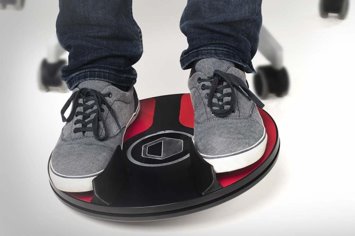 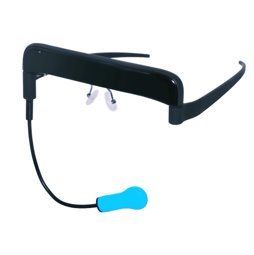 Figure 2: Foot mouse & Head MouseÉlectriqueIl a été établi sous forme de théories pour le produit le plus crucial, le composant Arduino 32u4, qui permet la connexion entre la pédale et l'interface ou peut-être l'ordinateur. L'accéléromètre et le gyroscope sont également gênants ; en particulier, leur vitesse doit être surveillée puisque, selon le livrable B et C, ils doivent avoir une vitesse de curseur inférieure à une seconde ; ce nombre est minimum (0-1s). Le degré d'inclinaison des pieds est modifié dans le prochain prototype afin qu'ils soient complètement alignés lors de l'utilisation. La longueur du câble et sa position au sol doivent être vérifiées.Logiciel et informatiquePour faire fonctionner le circuit, un code Arduino a été écrit. Toutes les fonctionnalités nécessaires au bon fonctionnement du produit sont incluses dans ce code. Par exemple, le code permet un clic droit, un clic gauche, l'utilisation du curseur et le changement de mode entre le curseur et le défilement. Ci-dessous sont les lignes de codes qui nous on permis d’effectuer les mouvements demandés. Toutefois, le code a été calibré au fur et à mesure qu’on avançait dans la conception du produit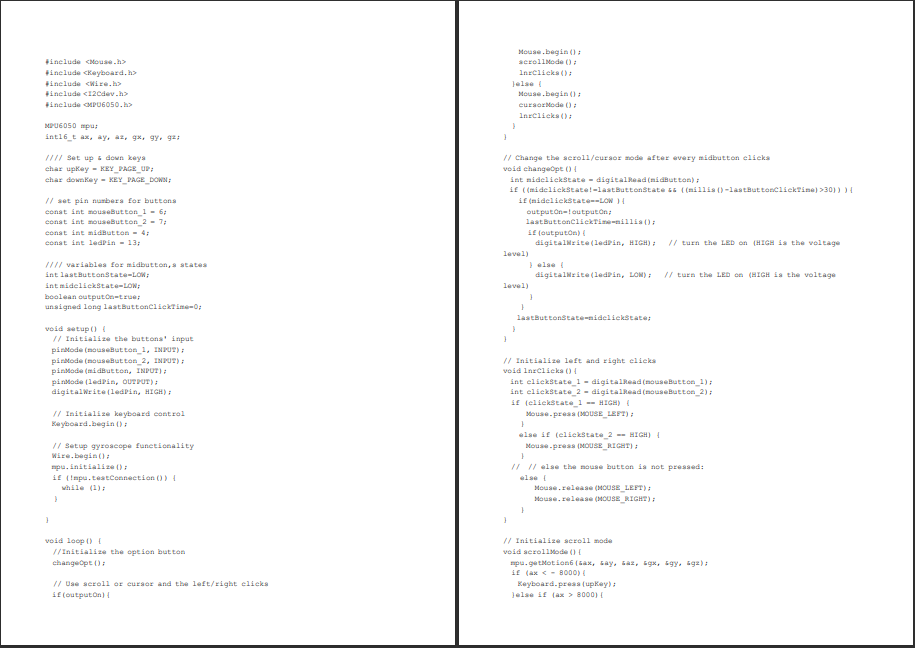 Figure 3: Première partie du code Arduino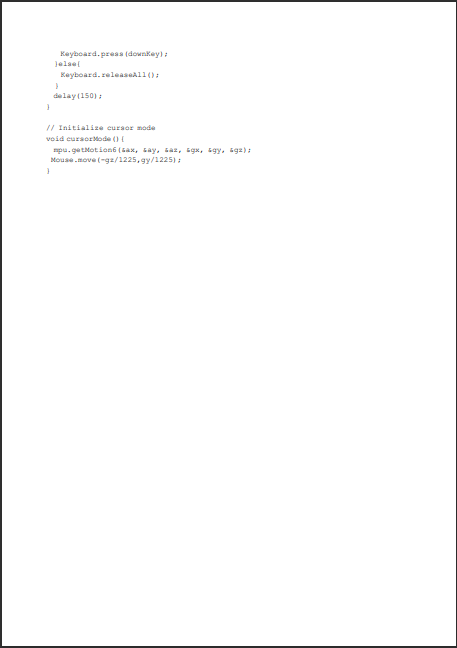 Figure 4: Deuxième partie du code ArduinoPour arriver à ce produit final, il nous a fallu passer par différentes étapes importantes qui nous ont permis de mieux calibrer le produit final. Comme hypothèses pour les produits les plus critiques, il est important d'évaluer ceux qui sont au cœur du fonctionnement du prototype, dont le composant Arduino 32u4, qui permet de faire le lien entre la pédale et l'interface voire l'ordinateur. L'accéléromètre et le gyroscope sont également problématiques ; en effet, il faut surveiller leur vitesse. L'équilibre des deux pieds sur le socle est supposé atteint puisque les précisions sur les mensurations (dimensions idéales 13,39cm x 13,39cm x 2,84cm) de ce dernier doivent permettre une bonne estimation de la taille du produit.  Pour l’essai des hypothèses énoncées plus haut, un prototype physique a été créé à l’aide de carton et de papier. Ce prototype est une réplique grandeur nature tangible qui vous permet de visualiser les proportions du produit final. En conséquence, il y aura une plaque centrale inclinée à un angle indéterminé qui servira de support à l'ensemble du gadget. Deux plaques plus petites seront découvertes sur les marges extérieures de la plaque, qui serviront de repose-pieds. Chacun des repose-pieds aura un bouton. L'un d'eux cliquera, tandis que l'autre passera du mode défilement au mode curseur. Une demi-sphère sera située sous la plaque principale, vous permettant de gérer en douceur le mouvement du pointeur et du défilement.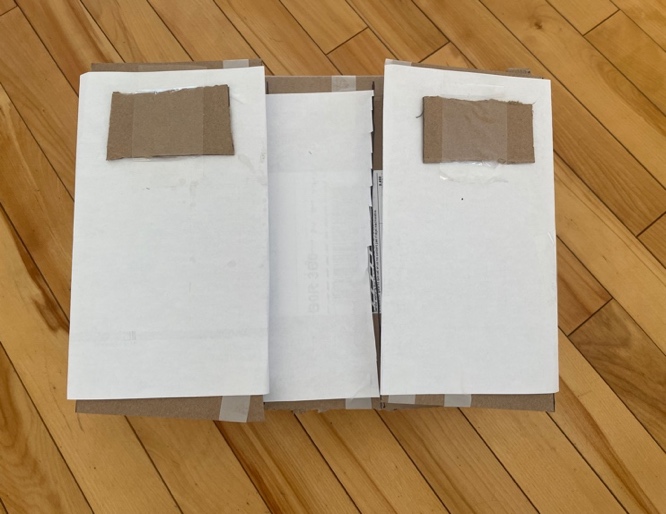 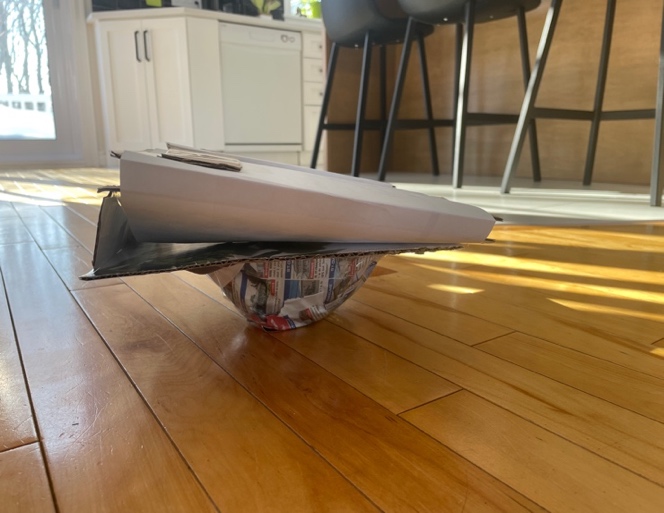 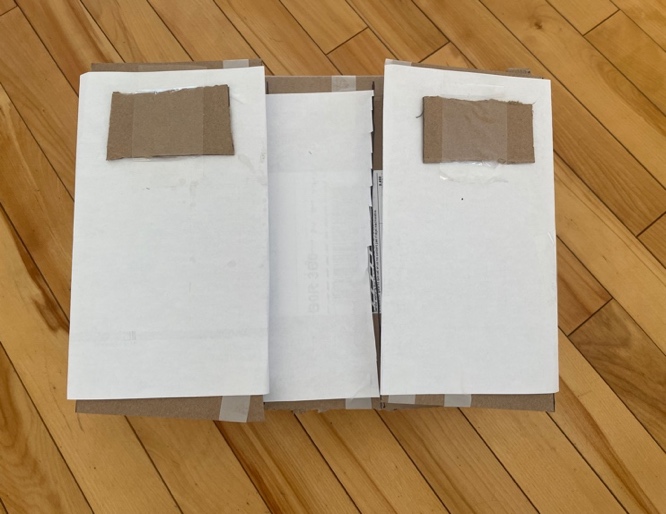 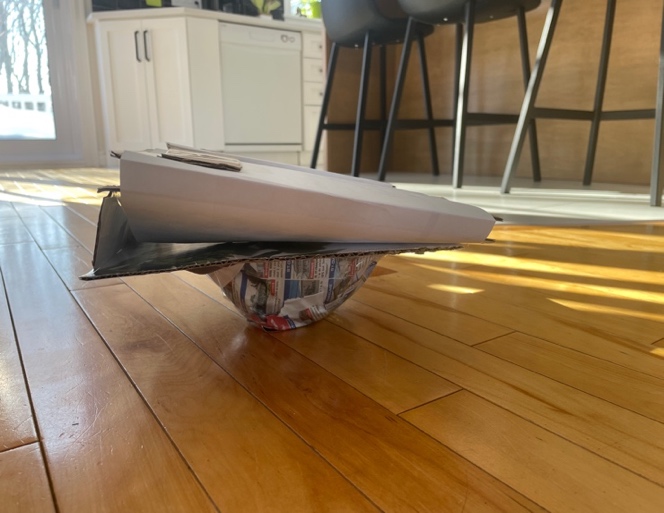 Figure 5: Premier prototypeAu centre du gadget, un Arduino avec un gyroscope sera inséré, lui permettant de calculer le changement d'angle et de transmettre le mouvement des axes x-y au fur et à mesure que le pointeur se déplace. La figure 6 montre que tous les composants ont été correctement reconnus.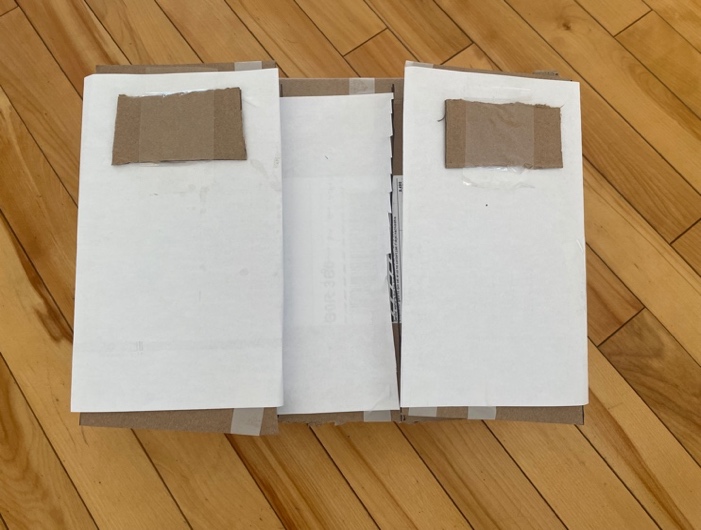 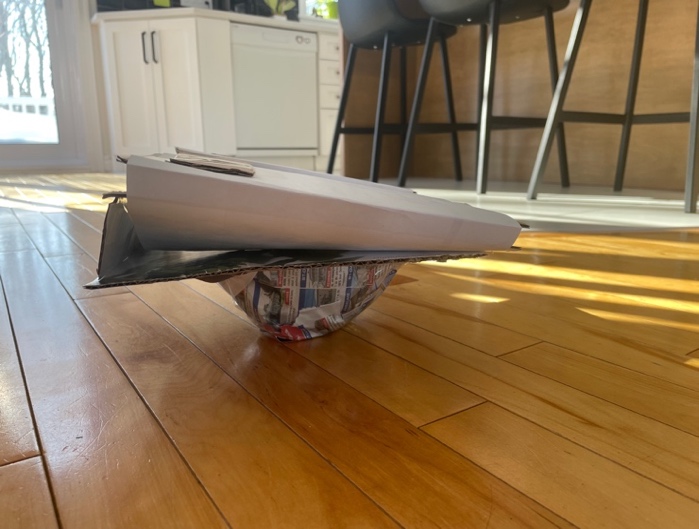 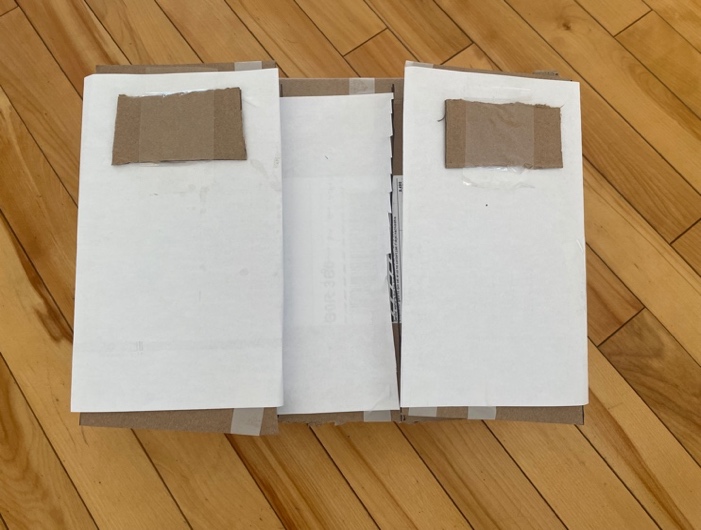 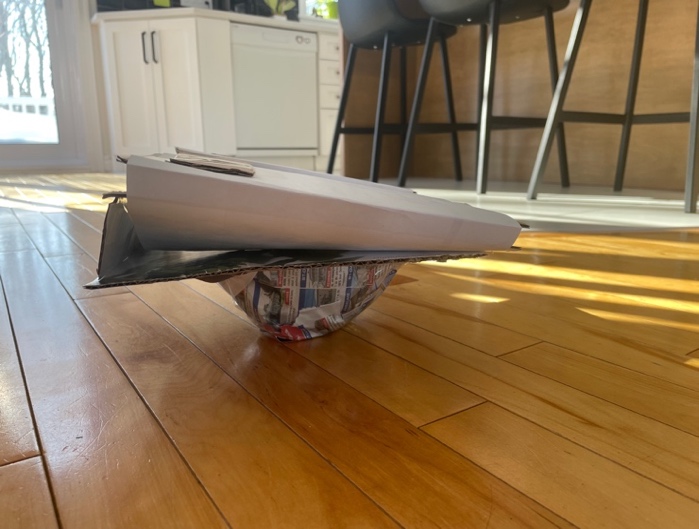 Figure 6: Emplacement des composantes du dispositifToutefois, après la rencontre avec le client et la prise en compte de la rétroaction du client, plusieurs changements s’imposaient. Les nouveaux critères de conception étaient donc : Le produit doit inclure des fonctions de clic (clic droit et clic gauche)Le produit doit nous permettre de passer d'un mode de navigation basé sur une grille à un mode de navigation basé sur un curseur Le produit doit être simple à utiliserLe produit devrait coûter moins de 100$.Le prototype 2 s’est fait en 2 phase. La première consistait en autre approche totalement différente par rapport au scrolling. On conceptualise ainsi une base arrondie en dessus d’une plateforme inclinée. Cette plateforme aura pour fonction de recevoir le pied de l’utilisateur afin d’offrir un confort optimal sans pour autant fatiguer les muscles. Cette base arrondie permettra l’effet de balancement escompté. A l’intérieur de cette demi-sphère se trouvera un accéléromètre captant les mouvements du pieds et traduira celui-ci par un effet de scroll ou bien du curseur de la souris.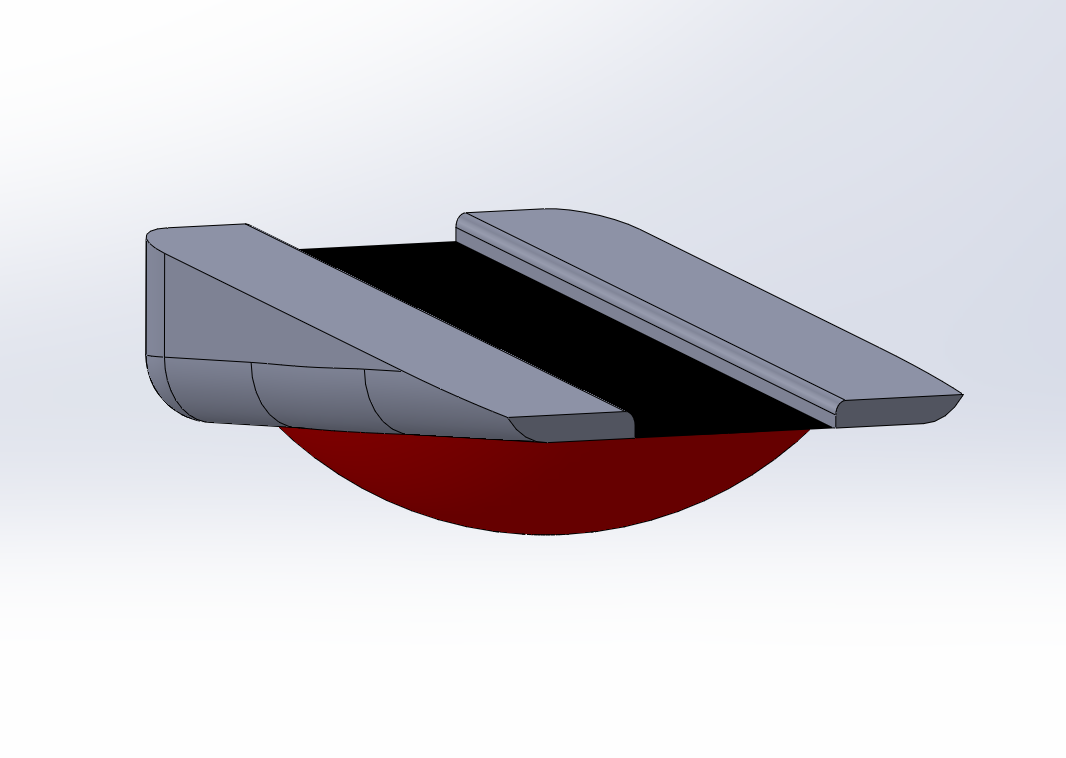 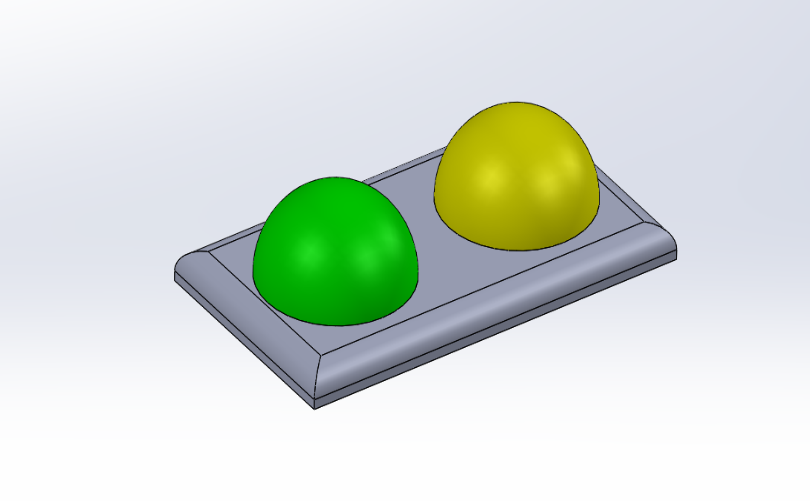 À la suite de notre réunion avec notre client, nous avons mis à jour notre concept en fonction des commentaires que nous avons reçus. Afin de mieux répondre aux attentes du client, il a été décidé de réadapter l'utilisation de la plateforme afin qu'elle puisse être utilisée par deux pieds plutôt qu'un seul. De ce fait, il sera plus facile à manœuvrer et plus agréable à manœuvrer. Cette nouvelle disposition améliore également la précision de la précédente. Les boutons qui avaient été annexés pour être utilisés par l'autre pied libre ont ensuite été intégrés à la plate-forme pour un accès rapide. En conséquence, le client n'aura pas à déplacer trop loin ses membres pour compléter ses clics car ils seront intégrés au centre de l'écran.Un bouton séparé au centre vous permettra de modifier le paramètre tout en faisant défiler ou en utilisant le pointeur. Le coussin a été élargi pour accueillir les repose-pieds, mais le degré d'inclinaison a été abaissé pour empêcher les serres de l'utilisateur de toucher la semelle tout en conservant l'inclinaison essentielle pour le confort. Sa forme a été créée pour s'adapter au-dessous du pied et prévenir les douleurs à long terme. C'est-à-dire que l'élément électrique reste inchangé et que la carte Arduino est branchée dans les sphères tranchées et inclinées.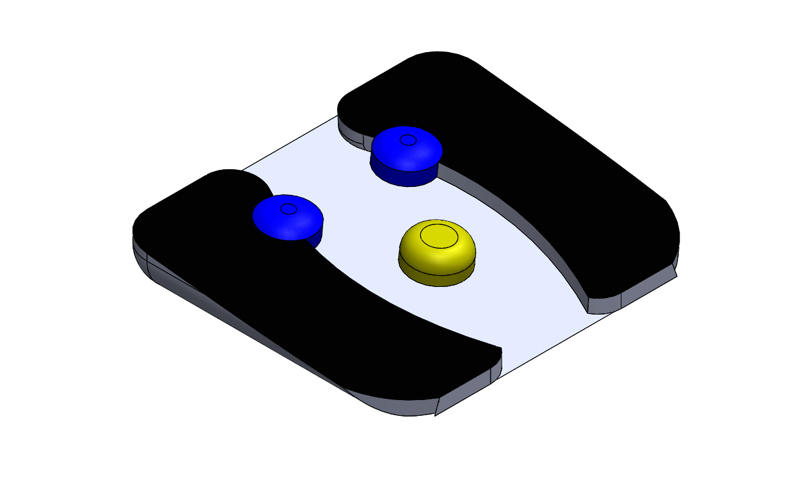 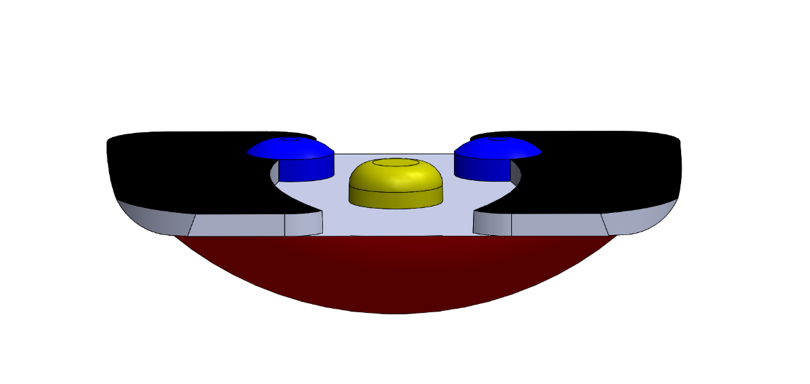 Figure 8: Concept choisi et amélioréComposantes mécaniquesLe dispositif combine des composante mécanique simple permettant  les  mouvement engendré par les pieds.La base étant une plateforme planche à équilibre qui permet le mouvement  du curseur avec la coordination des pieds 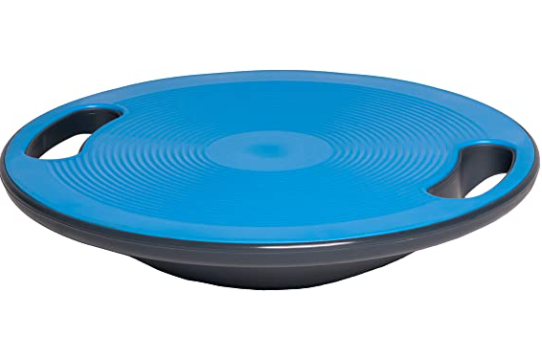 Figure 9 : Planche à équilibreLes boutons ont été conçus sur SolidWorks, ceux-là permettent avec le switch de pouvoir avec l’option du scroll au click interchangeable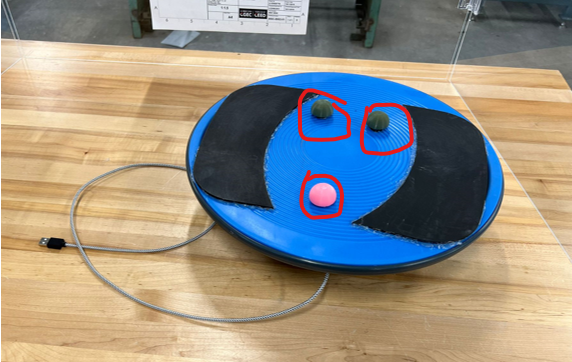 Figure 10: Planche montrant les boutons imprimésLes planches de support pour le gyroscope et l’arduino .Un morceau de bois coupé en cercle pour complémenter la planche à équilibre ou  sont logés les composantes électrique 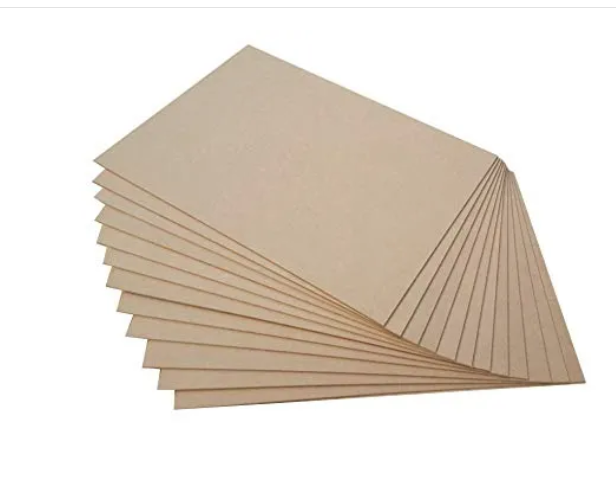 Figure 11: Planche de bois utiliséeNDM (Nomenclature des Matériaux) Voici la liste des matériaux et composantes utilisés Table 3: Nomenclature des Matériaux composantes mécaniquesListe d’équipements Voici la liste d’équipements développée durant ce projet :Table 3: Liste d’équipements composantes mécaniquesInstructionsAfin de construire le système de la planche qui abrite les composantes électrique  , il a fallu démonter la planche à équilibre afin de pouvoir installer le morceau de planche  en bois qui doit servir de base de support aux composantes électroniques .Une fois la planche ouverte , veuillez couper un morceau de bois  au laser un  il doit être d’environ pour s’assurer qu’il rentrera parfaitement à la base de la planche à équilibre .Veuillez percer un trous à l’aide d’un tournevis afin de pouvoir faire passer le câble qui pourra connecter la souris et l’équipement. Assurez-vous d’avoir de la colle pour fixer les rebords et la planche .Une fois ceci fait vous serez en mesure de fixer les composantes électroniques. Une fois la colle séchée, veuillez placer les composantes sur la plancheComposantes électriques Dans les composantes électrique / électronique s’y retrouvent les composantes Arduino Léonardo ainsi que les câbles de connexions  qui sont le cœur du mouvement et fonctionnement de la souris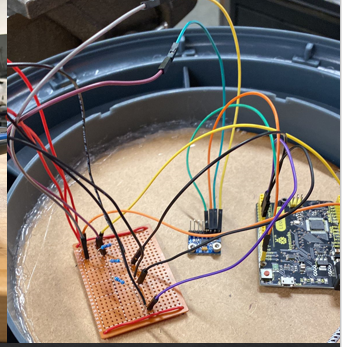 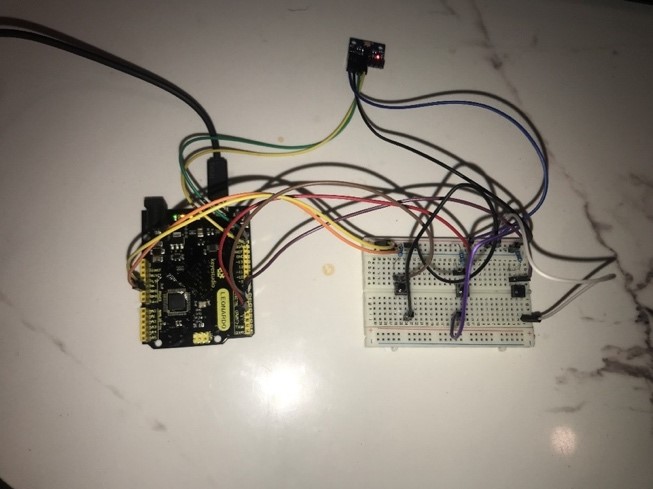 Figure 12: Composante ArduinoLe câble USB qui connecte la souris à l’ordinateur 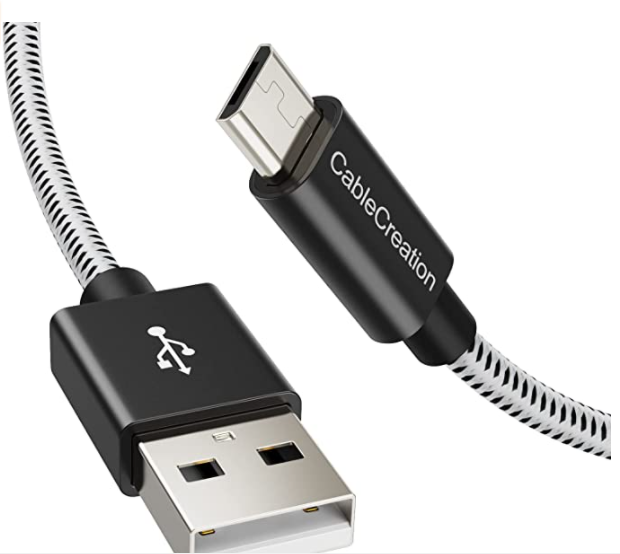 Figure 13: Cable USBLe switch qui combinés avec les boutons le mouvement du curseur 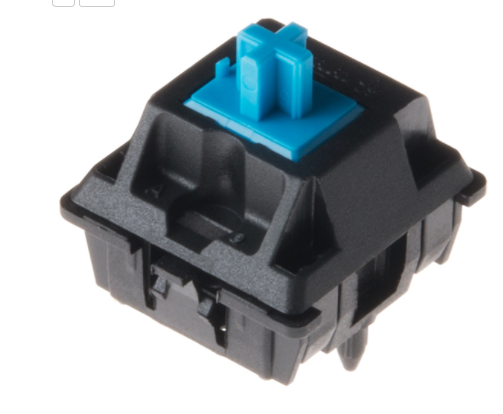 Figure 14: Switch pour boutonsNDM (Nomenclature des Matériaux)Voici la liste des matériaux développée durant ce projet :Table 4: Liste composantes électroniquesListe d’équipements Voici la liste d’équipements développée durant ce projet :Table 5: Liste d’équipements composantes électroniquesInstructions.Pour ce système, il faut créer le circuit physiquement. La figure 2 montre le résultat physique du prototype fait à l’aide d’un Arduino Léonardo. Veuillez vous assurez que le branchement sois similaire à celui de la figure ci-dessous Figure 15: Aruino CircuitComposantes logiciellesAfin que le circuit soit fonctionnel, un code Arduino a été créé. Dans ce code, toutes les fonctionnalités nécessaires pour le bon fonctionnement du produit y sont incluses. Ainsi, le code permet le clic droit, le clic gauche, l’utilisation du curseur, l’utilisation du défilement ainsi que le changement de mode entre le curseur et le défilementNDM (Nomenclature des Matériaux) Voici la liste des composantes développées durant ce projet :Table 6: Nomenclature des Matériaux des composantes logicielListe d’équipements Voici la liste d’équipements développée durant ce projet :Table 5: Liste équipements   logiciel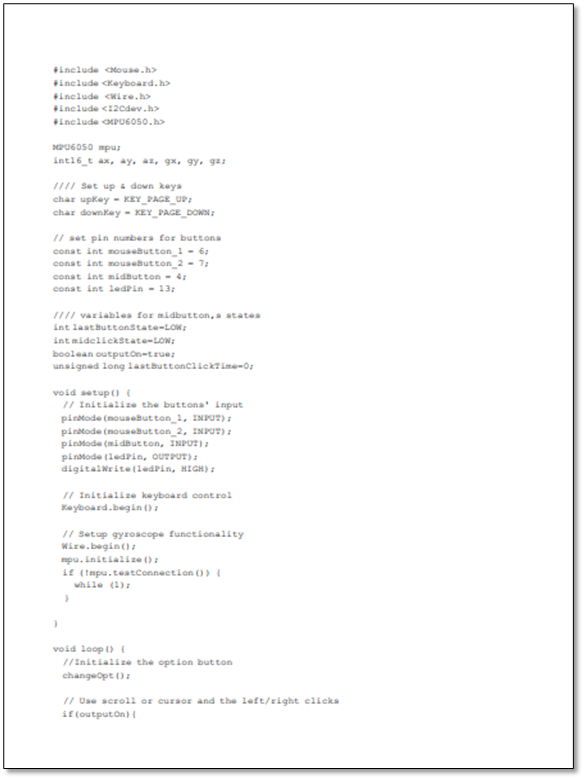 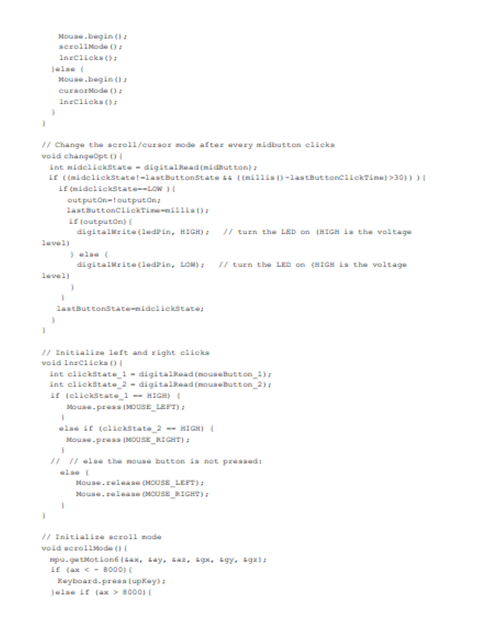 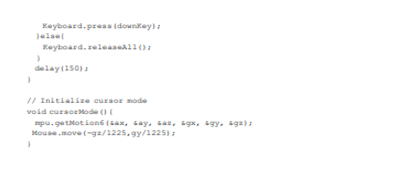 Figure 16 : Code ArduinoLe code arduino ci-dessous a été développé pour faire fonctionner le logiciel pour la calibration mais aussi pour ajouter les différentes fonctions de la souris InstructionsVous aurez besoin de votre ordinateur et d’avoir installé le Arduino IDE qui vous sera fourni. Branchez votre sourie en même temps. Une fois cela fait veuillez entrer le calibrage de votre choix afin que la vitesse de la souris soit à votre convenance. Vous trouverez des indications sur votre interface vous permettant de réduire la vitesse à celle désirée. Testez toutes les fonctions marchent (click , scroll ) .Vous pouvez maintenant tester votre souris . Le diagramme ci-dessous illustre les connexions qui existent entre les différentes connexions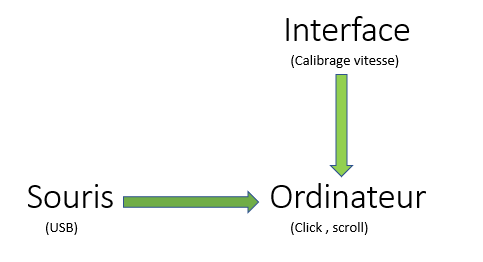 Figure 17 : Diagramme de connexionsEssais & validation Avant d’arriver au produit final, des essais ont été effectué sur les prototypes qu’on a eu à concevoir. De nombreux tests ont été effectués sur le prototype initial, qui est illustré aux figures 6 et 7. Ces tests ont été effectués conformément aux paramètres cibles définis dans le Livrable du projet B. Les dimensions, le confort et le placement des composants requis ont tous été examinés. Par conséquent, sur la base de ces exigences, chaque test avait un objectif précis ainsi qu'une hypothèse concernant les valeurs attendues. Le tableau 3 est un résumé des résultats.Tableau 1: Essais du prototypeLes résultats diffèrent des hypothèses faites avant de tester de plusieurs manières. Ces découvertes nous permettront de continuer à développer notre produit tout en respectant les exigences physiques.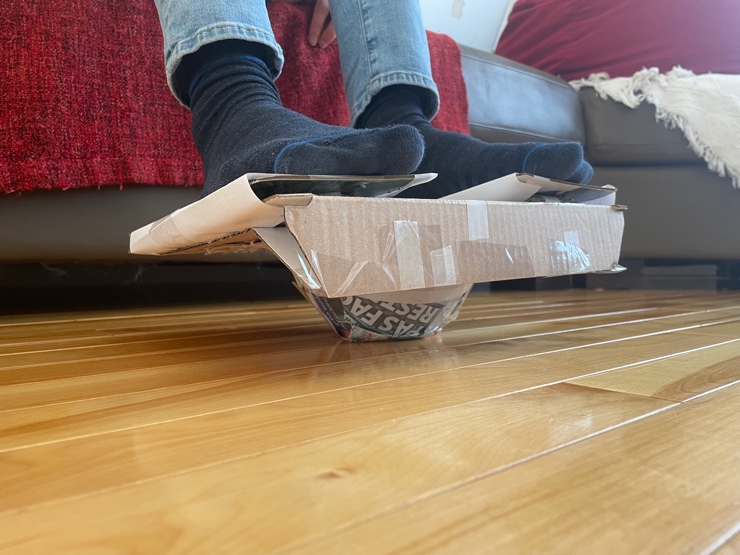 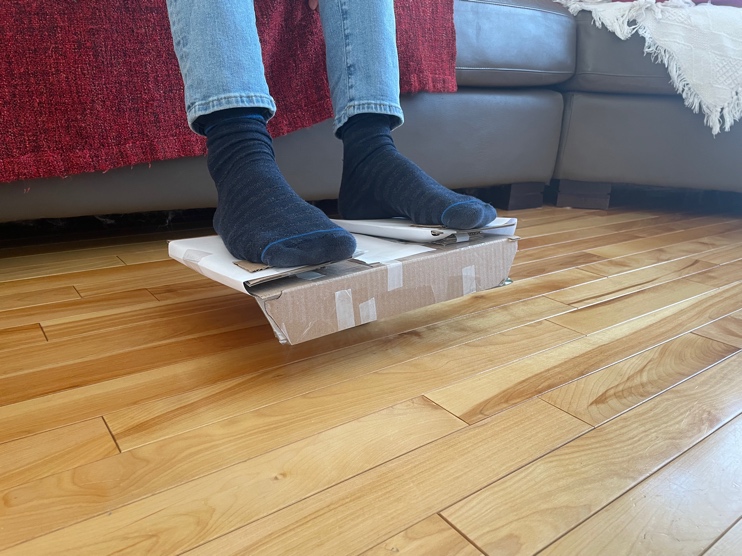 Figure 18: Essais du premier prototypeConcernant le prototype 2, il faut d’abord préciser que c’est un prototype fonctionnel et donc a comme but de tester les fonctionnalités de base de notre produit final. D’abord, un circuit du prototype a été créé avec la plateforme TinkerCad. Toutes les fonctionnalités ne sont pas présentes, seulement la configuration des boutons et des fils est illustrée. Cette configuration est présentée à la figure 11. 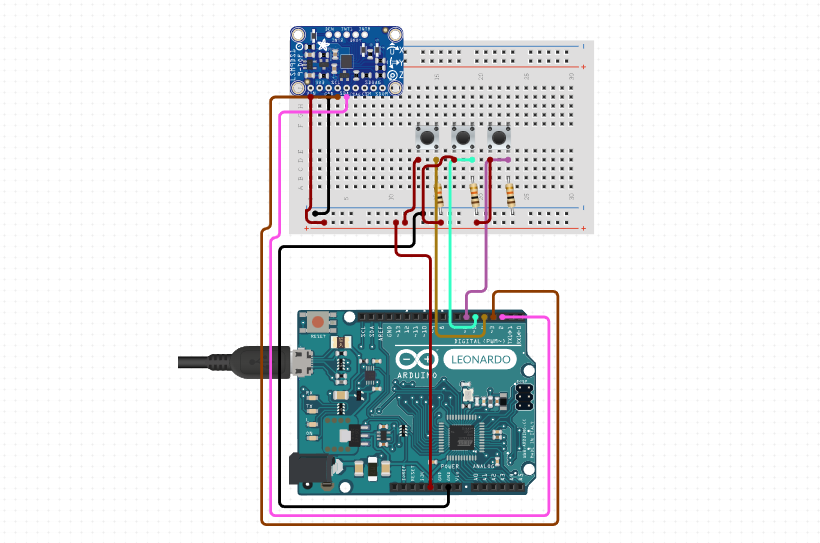 Figure19: Circuit de base fait avec TinkerCadÀ partir de ce modèle, il a été possible de créer le circuit physiquement. La figure 12 montre le résultat physique du prototype fait à l’aide d’un Arduino Léonardo.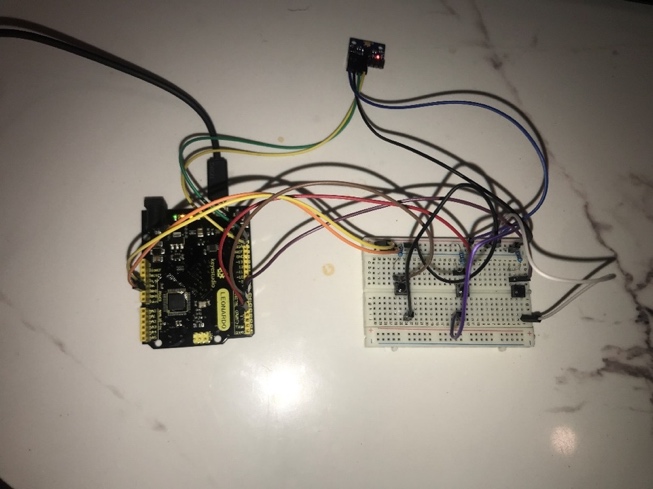 Figure 20: Circuit Physique du dispositifLe prototype précédent a été rigoureusement testé afin de s'assurer que chaque composant fonctionnait correctement. Les tests qui nous ont permis d'acquérir les résultats sont illustrés dans le film ci-dessous.https://youtu.be/cYRDg2CSVAkLes tests qui ont été effectués, ainsi que les résultats obtenus pour chaque test, sont présentés dans le tableau 2. Chaque composant du circuit a été testé et évalué conformément aux spécifications d'objectif du projet B.Conclusions et recommandations pour les travaux futurs Nous avons beaucoup appris sur la gestion des tâches, les obstacles du projet et le fonctionnement en équipe grâce à ce projet. En plus de cela, nous avons appris à utiliser certaines des technologies fournies à l'Université d'Ottawa pendant tout le processus de conception du bâtiment. Les leçons apprises ont été techniques et scientifiques de niveau connaissances. Elles seraient l’impression en 3D, la programmation avec l’Arduino, la gestion de temps, le travail en équipe et le soudage. Nous n'avions pas assez de temps pour effectuer des recherches sur les matériaux, diverses techniques de stockage et des tests de confortabilité pour de futurs projets, il serait donc avantageux de le faire. Nous aurions travaillé sur les matériaux utilisés, à savoir les dimensions de la plateforme, la longueur du câble USB ainsi que la partie visuelle, si nous avions eu quelques mois de plus pour travailler sur ce projet.Bibliographiehttps://www.optionergonomie.ca/fr/blogue/ergonomie-de-bureau/AIDE-MEMOIRE-ERGONOMIE-DE-BUREAU   APPENDICES APPENDICE I: Fichiers de conception Table 3. Documents référencésAPPENDICE II: Autres Appendices Ergonomie de la souris Afin que l’utilisateur ait  un meilleur confort.Les prochains travaux vont se concentrer sur les distances idéales pour la longueur du câble Lc et l’angle α d’inclinaison des pieds pour optimiser les produits lors de leur fabrication 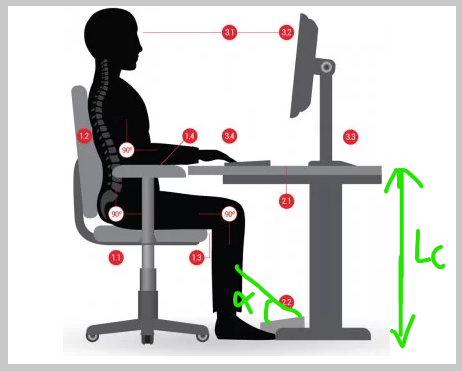 Figure1 : Ergonomie de bureau [1]AcronymeDéfinitionFMFoot Mouse MUPManuel d’utilisation et de produitNDMNomenclature des matériauxTermeAcronymeDéfinitionAccéléromètre__Un accéléromètre est un capteur qui, fixé à un mobile ou tout autre objet, permet de mesurer l'accélération non gravitationnelle linéaire de ce dernier.Gyroscope__Dispositif permettant de mesurer ou maintenir l'orientation et la vitesse angulaire d'un objet en utilisant le principe de la conservation du moment cinétique.Liste de composantes &description QuantitéPrix unitaire ($CA)Montant RéférencesBouton en plastique 10.000.00Solidworks &Impression 3D MakerlabBase en bois 14.004.00https://makerstore.ca/shop/ols/products/mdf/v/M003-1-4-18-NCHPlanche équilibre 134.9934.99https://www.amazon.ca/-/fr/PRISP-Planche-d%C3%A9quilibre-Plateforme-exercice/dp/B08FXVW23D/ref=sr_1_33?keywords=balance+board&qid=1645818405&sr=8-33 NoÉquipements1Marteau2Vis (courtes, moyennes et longues)4Découpe laser 5Ordinateur portable ou de bureau6Perceuse7Couteau à lame rétractable8Ruban à mesurer9Crayon10Papier abrasif11Imprimante 3D12Peinture13Pinceau 14Colle 15Solidworks & Tinkercad Liste de composantes &description QuantitéPrix unitaire ($CA)Montant RéférencesCâble USB10.000.00https://www.amazon.ca/CableCreation-compatible-ordinateur-Chromebook-haut-parleur/dp/B013G4EDKY/ref=sr_1_4_sspa?__mk_fr_CA=ÅMÅŽÕÑ&crid=1ILPV5JVBRYBU&keywords=micro%2Busb%2Bcable%2B1%2Bm%2B50&qid=1646786271&sprefix=micro%2Busb%2Bcable%2B1m%2B50%2Caps%2C102&sr=8-4-spons&spLa=ZW5jcnlwdGVkUXVhbGlmaWVyPUExN0UxUkNJVU04OEdTJmVuY3J5cHRlZElkPUEwNDAwMDI2MzlUQk5ZVVlQSlJNNSZlbmNyeXB0ZWRBZElkPUEwODExNjQ1MU5RSU44SVVITEY3UyZ3aWRnZXROYW1lPXNwX2F0ZiZhY3Rpb249Y2xpY2tSZWRpcmVjdCZkb05vdExvZ0NsaWNrPXRydWU&th=1 Arduino 32u410.000.00Makerlab  Cable de connexion Arduino 30.000.00MakerlabAccéléromètre&gyroscope  10.000.00MakerlabNoÉquipements1Ordinateur portable ou de bureau2Colle 3Solidworks & Tinkercad Liste de composantes &description QuantitéPrix unitaire ($CA)Montant RéférencesOrdinateur portable10.000.00Utilisation interne Code Arduino IDE 10.000.00 https://www.arduino.cc/en/Main/Software  NoÉquipements1Colle Solidworks & Tinkercad NoObjectifs HypothèsesRésultats1Tester les dimensions du produit.Les dimensions choisis sont convenables (Valeur idéale : 13.39 x 13.39 x 2.84).*Dimensions choisies pour : -la plaque : L : 32 cm ; l : 23 cm-les pédales : L : 12 cm ; l : 23 cm2Tester le confort et l’ergonomie.Le produit est confortable et intuitif. (Valeur idéale: 4/5).La forme du produit permet de manipuler assez facilement le produit. En effet, la plaque inclinée vers le haut permet d’augmenter le confort. (Valeur atteinte: 4/5).3Tester l’emplacement des boutons et des pédales.Les boutons et les pédales sont bien situées. Les boutons risquent d’être pressé involontairement. Il faudra alors les replacer ou augmenter la résistance de ces derniers.L’écartement des pédales est suffisant (8 cm).4Tester l’équilibre du produit (Demi-sphère).La demi-sphère permet de tenir le produit à l’équilibre.La taille de la demi-sphère influe sur la stabilité du produit. Le diamètre choisis permet d’assurer une bonne stabilité. L’équipe continuera à réfléchir à un diamètre optimal. 5Tester l’emplacement potentiel de la carte Arduino. La demi-sphère est l’emplacement idéal.L’emplacement idéal semble être entre la plaque horizontal et la plaque qui forme l’angle. NoObjectifsHypothèses/specificationsRésultats1Tester les clics (droit et gauche)Le produit devrait avoir les fonctions de clics (clic droit et clic gauche), performantes et fiables.La performance et la fiabilité sont à 100%.2Tester le changement de mode (défilement-curseur)Le produit devrait nous permettre de changer le mode défilement à la navigation avec curseur et vice-versa de façon rapide et précise.Le changement de mode se fait rapidement (<<<1sec).La précision est ajustable et donc de 99%.3Tester la facilité d’utilisationLe produit devrait être facile à contrôler et accessible.L’utilisation est facile et intuitive.4Avoir un coût moins de 100$Le produit devrait coûter moins de 100$.Le coût du projet est de 89,20 $.Nom du documentEmplacement du document et/ou URLDate d’émissionMakerRepohttps://makerepo.com/alpha/1190.mouse-inc-fb625 Mars 2022